CHƯƠNG TRÌNH TUYỂN DỤNG NHÂN VIÊN MÔI GIỚI TIỀM NĂNG 2018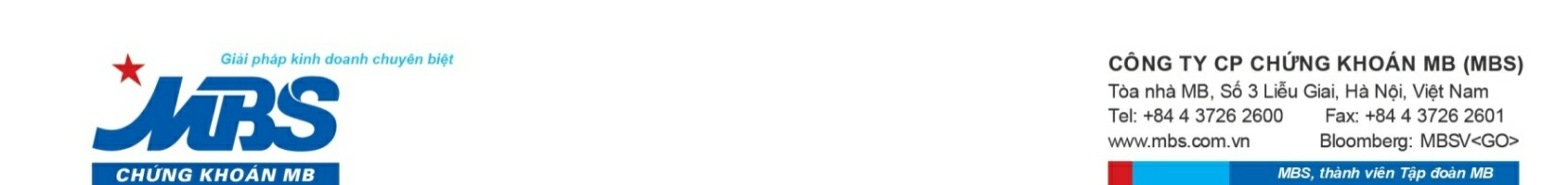 BIẾN ĐAM MÊ THÀNH GIÁ TRỊ“Cùng trải nghiệm và cảm nhận sức nóng của Thị trường chứng khoán, sẵn sàng hành trang trở thành Chuyên gia tài chính”Công ty CP Chứng khoán MB (MBS) là công ty thành viên của Ngân hàng TMCP Quân đội (MB), được thành lập từ năm 2000. Tự hào là 1 trong 6 công ty chứng khoán đầu tiên của thị trường chứng khoán Việt Nam đồng thời đứng trong TOP 5 thị phần môi giới tại cả 2 Sở giao dịch chứng khoán, MBS luôn nỗ lực phát triển để trở thành “Công ty cung cấp dịch vụ chứng khoán tốt nhất cho khách hàng”. Với giá trị cốt lõi “Trách nhiệm và Phát triển cộng đồng”, MBS đã và luôn chú trọng hỗ trợ phát triển các hoạt động giáo dục, đặc biệt tại các trường đại học trong ngành tài chính. Năm 2018, MBS tổ chức chương trình tuyển dụng thực tập sinh “BIẾN ĐAM MÊ THÀNH GIÁ TRỊ” với mục đích tạo điều kiện cho sinh viên năm cuối, sinh viên mới tốt nghiệp đại học và tất cả những bạn trẻ mong muốn tìm kiếm cơ hội được đào tạo, được trải nghiệm và cống hiến trong môi trường làm việc chuyên nghiệp.Không đơn thuần như các chương trình thực tập thông thường, “BIẾN ĐAM MÊ THÀNH GIÁ TRỊ” sẽ đem đến cho các ứng viên cơ hội được đào tạo kiến thức thực tế phục vụ cho công việc và học việc thực tế tại MBS. .Sau 2 tháng thực tập, căn cứ trên năng lực ứng viên, MBS sẽ có chính sách phân công, đào tạo thêm ứng viên tại vị trí công việc phù hợp. Thông qua chương trình này. MBS kỳ vọng sẽ tạo cơ hội cho những bạn trẻ yêu chứng khoán - những người đang tìm kiếm một môi trường làm việc Chuyên nghiệp - Năng động.Thông tin chi tiết về chương trình:Địa bàn thực tậpCác Chi nhánh/Phòng Giao dịch của MBS tại Hà Nội, Hải Phòng, Hồ Chí Minh.Vị trí thực tậpChuyên viên Chăm sóc và Phát triển Khách hàngĐối tượng tuyển dụngSinh viên năm cuối, Sinh viên vừa tốt nghiệp năm 2017, năm 2018Có đam mê, nhiệt huyết và niềm yêu thích lĩnh vực chứng khoánCó khả năng thực tập/làm việc trong giờ hành chính (8h15-17h30)Nội dung thực tậpThời gian thực tập: 02 tháng Nội dung thực tập:Đào tạo tập trung theo vùng:Kiến thức về MBS và nghề Môi giới Chứng khoánKiến thức cơ bản về Chứng khoán và TTCK (Bảng điện tử, Phân tích cơ bản, phân tích kỹ thuật)Sản phẩm, dịch vụ của MBSHọc việc tại Phòng Hỗ trợ kinh doanh: Các hồ sơ liên quan đến giao dịch của KHHọc việc tại Phòng Kinh doanh: Tìm hiểu phần mềm Back Office, Front OfficeTìm hiểu công việc liên quan đến Giao dịch và Chính sách cho KHHồ sơ dự tuyểnĐơn xin thực tập (theo mẫu của MBS)Giấy giới thiệu của nhà trường/khoa hoặc xác nhận sinh viênBản sao văn bằng tốt nghiệp/Bảng điểm kết quả học tập Các văn bằng/chứng chỉ khác (nếu có)Bản sao Chứng minh thư công chứngTiếp nhận hồ sơHồ sơ dự tuyển được gửi trực tiếp đến Công ty hoặc scan và gửi qua email về địa chỉ từng khu vực/ địa bàn làm việc cụ thể:Khu vực Hải Phòng: Thuy.NguyenThiHa@mbs.com.vn - ĐT: 0919 918 039Thời hạn nhận hồ sơNgày    21 / 05 / 2018